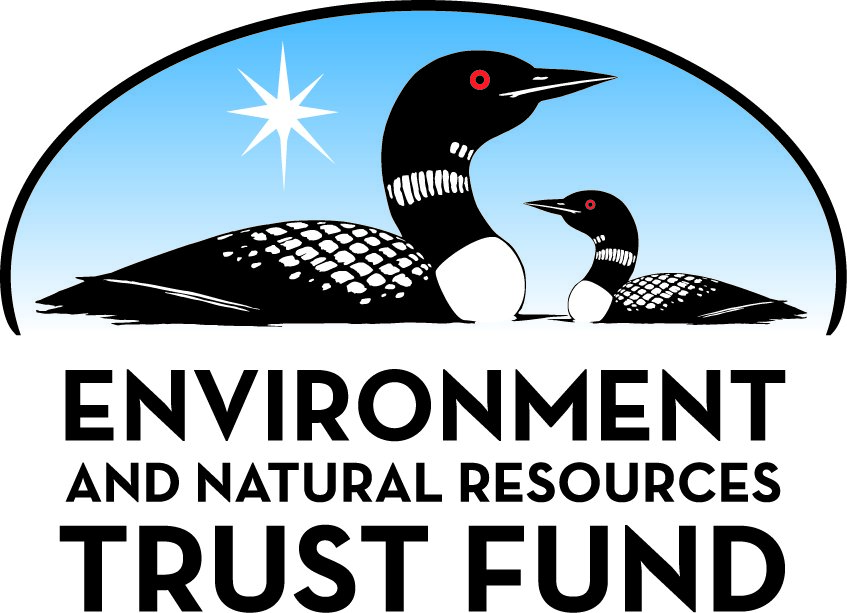 Environment and Natural Resources Trust Fund2021 Request for ProposalGeneral InformationProposal ID: 2021-054Proposal Title: Distribution and Movements of Fishers in Southern MinnesotaProject Manager InformationName: Michael JoyceOrganization: U of MN - Duluth - NRRIOffice Telephone: (218) 788-2656Email: joyc0073@d.umn.eduProject Basic InformationProject Summary: We will determine the distribution, status, and habitat use of fishers in the southern half of Minnesota to provide the information needed to manage fishers in this region.Funds Requested: $415,000Proposed Project Completion: 2024-06-30LCCMR Funding Category: Foundational Natural Resource Data and Information (A)Project LocationWhat is the best scale for describing where your work will take place?  
	Region(s): Central, SE, SW, Metro, What is the best scale to describe the area impacted by your work?  
	Region(s): Metro, SE, Central, SW, When will the work impact occur?  
	During the Project and In the FutureNarrativeDescribe the opportunity or problem your proposal seeks to address. Include any relevant background information.The fisher population in Minnesota has declined by 50% over the last 20 years. Despite this decline, fishers have simultaneously expanded their range into the southern half of Minnesota, with verified sightings of fishers in the Twin Cities Metro and southeastern Minnesota increasing over the last 15 years. Although the increasing frequency of sightings suggests fishers are doing well in the southern half of Minnesota, there have never been studies conducted on fishers in this region. Consequently, it is not known whether these sightings represent a resident population or occasional dispersing fishers, or how fisher density and ecology in this region compares to fisher populations in northern Minnesota. 

Given the apparent range expansion of fishers, land managers and natural resource professionals have expressed interest in learning more about fisher ecology in this region to allow them to better incorporate fisher needs into their management plans. Data on habitat selection and movement could enhance habitat management for fishers and help manage interactions with the public. 

Data on survival, causes of death, and population density would provide essential baseline data for wildlife managers as they develop future conservation goals, evaluate the need for any protective conservation measures, or consider potential harvest seasons.What is your proposed solution to the problem or opportunity discussed above? i.e. What are you seeking funding to do? You will be asked to expand on this in Activities and Milestones.We will evaluate the status of fishers in the southern half of Minnesota to address key knowledge gaps about fisher ecology in this region. We have assembled a large group of project partners representing diverse organizations. Partners will provide input and in-kind support on this project to help collect data that they and others can use to manage fishers. 

We will work with our network of partners to conduct a large-scale fisher survey, deploy GPS collars on fishers in the southern half of Minnesota, and track movements and habitat selection of fishers in this region. We will use the data we collect to:

1. Describe fisher distribution and population status in 3 study areas in southern Minnesota
2. Evaluate fisher movements and habitat selection in southern Minnesota
3. Estimate population density of fishers in southern Minnesota
4. Provide the information needed to manage fishers in this region

This project will address key knowledge gaps and objectives identified by land managers in this region, ensuring that the results will have high management value. We anticipate this project would be of high public interest based on conversations we have had with the public regarding fishers in this region.What are the specific project outcomes as they relate to the public purpose of protection, conservation, preservation, and enhancement of the state’s natural resources? This project will provide the first evaluation of fisher populations in the southern half of Minnesota. We will generate foundational data that county, state, and federal land managers will use to manage fishers in this region, including potential management for conservation or harvest. Because fishers appear to be doing better in this region than in northern Minnesota, where the population has declined by 50% over the last 20 years, comparison of results from this project to data collected from past and ongoing fisher research in northern Minnesota will provide further insight into causes of the fisher population decline.Activities and MilestonesActivity 1: Determine status, distribution, and population density of fishers in the southern half of Minnesota.Activity Budget: $191,000Activity Description: 
We will use a non-invasive genetic survey to determine the distribution and status of fishers in three study areas across the southern half of Minnesota. One study area will be north of the Twin Cities Metro, one study area will overlap the Twin Cities Metro, and one study area will be in southeastern Minnesota. Fishers have previously been documented in all three study areas, but no previous study of fisher distribution or status has been conducted in any of the three study areas and fisher population status in this region is uncertain. The survey will be conducted in collaboration with numerous project partners to efficiently cover our study region. Non-invasive survey stations will collect hair from fishers and other wildlife. DNA from hair samples will be used to confirm fisher presence and identify individual fishers. Hair samples will also be used to describe fisher diets using stable isotopes (see Activity 2). Genetic identity of individual fishers will be used to estimate fisher population density using genetic mark-recapture techniques and to document large-scale movements of fishers across the Twin Cities Metro.Activity Milestones: Activity 2: Determine movements, habitat use, and diet of fishers in in the southern half of Minnesota.Activity Budget: $224,000Activity Description: 
The ability of fishers to persist in the southern half of Minnesota will depend on their ability to use fragmented forests, and we do not currently know how much viable fisher habitat exists in this region. We will deploy GPS collars on 36 fishers across this region. We will use GPS location data from study animals to describe fisher movements and habitat use in our study areas to understand what habitats fishers are using, how they move in the fragmented, human-dominated forests in the southern half of Minnesota, and how many fishers this area could support. We will summarize home range sizes and overlap, survival and causes of mortality, and activity patterns of fishers we radio-collar for comparison to fisher ecology from northern Minnesota. We will also document reproduction of females and estimate litter sizes. Finally, we will collect hair samples from live-captured fishers and use fisher hair samples collected in Activities 1 and 2 along with samples from potential prey to describe fisher diets using stable isotope analysis. Activity 2 will provide valuable baseline data on fisher ecology in the southern half of Minnesota that would be used to manage fishers in this region.Activity Milestones: Project Partners and CollaboratorsLong-Term Implementation and FundingDescribe how the results will be implemented and how any ongoing effort will be funded. If not already addressed as part of the project, how will findings, results, and products developed be implemented after project completion? If additional work is needed, how will this be funded? 
This proposal is part of a larger effort to understand fisher ecology in Minnesota. This project will generate foundational data on fishers that DNR and others can use to manage fishers in an area that fishers have not occupied since the early 1900s. This project will complement ongoing and future research on fishers in Minnesota (ENRTF-funded fisher den box project; bobcat-fisher interaction project tentatively selected for funding by LCCMR last year). Examining fisher ecology in an area where they appear to be doing well may provide insight into the fisher population decline in northern Minnesota.Other ENRTF Appropriations Awarded in the Last Six YearsProject Manager and Organization QualificationsProject Manager Name: Michael JoyceJob Title: Wildlife Ecologist/Researcher 5Provide description of the project manager’s qualifications to manage the proposed project. 
Dr. Joyce is a Wildlife Ecologist at the Natural Resources Research Institute, University of Minnesota Duluth. He has ~9 years of wildlife research experience on telemetry and habitat analyses using LiDAR and other spatial data. Michael is working on and managing one current ENRTF-funded projects (2019 Den boxes for fishers and other cavity-nesting wildlife) and is the project manager on a project that has been tentatively selected for ENRTF funding focused on carnivore ecology (2020 Bobcat and fisher habitat use and interactions). He has worked extensively on wildlife research projects in northern Minnesota over the last 9 years. 

EDUCATION: 
PhD, 2018. University of Minnesota, Integrated Biological Sciences. 
MS, 2013. University of Minnesota, Integrated Biological Sciences. 
BS, 2008. University of Wisconsin-Madison, Molecular Biology.

RECENT PUBLICATIONS (Directly related to research on carnivore habitat selection and movement):
Joyce, M., J. Erb, P. Coy, B. Sampson, R. Moen. (in revision). Age- and sex-specific dispersal in a harvested population of American martens. Submitted to Journal of Mammalogy.

Joyce, M., J. Erb, B. Sampson, R. Moen. 2019. Detection of coarse woody debris using airborne light detection and ranging (LiDAR). Forest Ecology and Management 433 (pp 678-689).

Joyce, M. 2018. Evaluating American marten habitat quality using airborne light detection and ranging (LiDAR) data. PhD Dissertation, University of Minnesota. 

Joyce, M., A. Zalewski, J. Erb, R. Moen.  (2017). Use of resting microsites by members of the Martes Complex: the role of thermal stress across species and regions. The Martes complex in the 21st Century: Ecology and Conservation (pp. 181-220).  

Green, R., M. Joyce, S. Matthews, K. Purcell, J. Higley, A. Zalewski. (2017). Guidelines and techniques for studying the reproductive ecology of wild fishers, American martens, and other members of the Martes complex. The Martes complex in the 21st Century: Ecology and Conservation (pp. 313-358).Organization: U of MN - Duluth - NRRIOrganization Description: 
The Natural Resources Research Institute (NRRI) is an applied research and economic development engine for the University of Minnesota research enterprise. NRRI employs over 130 scientists, engineers and technicians to deliver on its mission to provide research solutions to balance our economy, resources and environment for resilient communities. NRRI collaborates broadly across the University system, the state and the region to address the challenges of a natural resource based economy.

NRRI researchers have extensive experience in managing large, interdisciplinary projects. NRRI’s role is as an impartial, science-based resource that develops and translates knowledge. Projects include characterizing and defining resource opportunities, minimizing waste and environmental impact, maximizing value from natural resources and maintaining/restoring ecosystem function.

The Wildlife Ecology Team at NRRI is focused on the ecology, conservation, and management of wildlife populations in Minnesota and beyond. Our research focuses on identifying and addressing current and emerging issues for wildlife populations in Minnesota, with an emphasis on mammals. Our research aims to provide the knowledge needed to develop solutions that balance wildlife needs with societal needs.Budget SummaryClassified Staff or Generally Ineligible ExpensesNon ENRTF FundsAttachmentsRequired AttachmentsVisual ComponentFile: 321b685e-0ab.pdfAlternate Text for Visual ComponentMap of the southern half of Minnesota showing locations of verified sightings of fishers documented since 2005 (top); examples of pictures of fishers from 3 of the sightings on the map with text highlighting the over-arching goal of the study (bottom).Optional AttachmentsSupport Letter or OtherAdministrative UseDoes your project include restoration or acquisition of land rights? 
	NoDoes your project have patent, royalties, or revenue potential? 
	NoDoes your project include research? 
	YesDoes the organization have a fiscal agent for this project? 
	Yes,  Sponsored Projects AdministrationDescriptionCompletion DateConduct annual surveys to determine fisher distribution2024-04-30Estimate fisher population density using genetic capture-recapture techniques2024-05-31Evaluate large-scale movements of fishers in this region2024-06-30DescriptionCompletion DateDeploy GPS collars on 36 fishers over 2 capture seasons2023-04-30Collect and analyze diet samples from radio-collared fishers and prey2024-03-31Describe fisher reproductive  habitat and litter sizes in southern Minnesota2024-05-31Describe fisher habitat use and movements in our study region2024-05-31Estimate how many fishers could live in existing habitat in southern Minnesota.2024-06-30NameOrganizationRoleReceiving FundsDr. Caitlin PotterCedar Creek Ecosystem Science ReserveProviding input on survey design and help oversee surveys at Cedar Creek Ecosystem Science Reserve.NoDr. John ErbMN DNRProviding input on all aspects of the project.NoDr. Roger PowellNorth Carolina State University (retired; lives in Ely, MN)Providing input and in-kind support on the project, including field work, data-analysis, and writing.NoScott HagenDakota CountyProviding input and data from their ongoing fisher monitoring on Dakota County lands.NoJohn  MoriartyThree Rivers Park DistrictProviding input and support on the project, with an emphasis on helping design surveys on Three Rivers Park District lands.NoDr. Seth StapletonMinnesota ZooProviding input and support on the project and will assist with field work in Dakota County.NoNancy DuncanNational Park ServiceProviding input and in-kind support on the project. Will conduct surveys at Mississippi NRRA.NoSteven HoggThree Rivers Park DistrictProviding input and support on the project, with an emphasis on helping design surveys on Three Rivers Park District lands.NoNeil SmarjesseNational Park ServiceProviding input and in-kind support on the project. Will conduct surveys at Mississippi NRRA.NoDr. Michael JoyceUMD-NRRIProject manager overseeing all aspects of this project including coordinating field work, data management, analysis, and reporting.YesNameAppropriationAmount AwardedDen Boxes for Fishers and other Nesting WildlifeM.L. 2019, First Special Session, Chp. 4, Art. 2, Sec. 2, Subd. 03i$190,000Category / NameSubcategory or TypeDescriptionPurposeGen. Ineli gible% Bene fits# FTEClass ified Staff?$ AmountPersonnelMichael Joyce, Researcher 5Project Manager26.7%0.21$17,733Masters Graduate StudentComplete MS thesis on project43.6%1.13$101,348Technician, Researcher 3Field and lab work24.1%1.5$108,045Undergraduate research assistantField and lab work0%1.32$35,627Sub Total$262,753Contracts and ServicesTBDProfessional or Technical Service ContractGenetic identification of samples from the non-invasive genetic survey. Costs include species identification (440 samples @ $25/sample = $11,000) and individual identification of all fisher samples (140 samples @ $50/sample = $7,000).0.24$18,000Friends of the Mississippi RiverProfessional or Technical Service ContractProfessional contract for locating fishers and accessing private properties in the Metro area for the survey and telemetry.0.09$11,562TBDProfessional or Technical Service ContractAnalysis of diet composition at stable isotope laboratory (300 samples @ $16 per sample).0.2$4,800TBDProfessional or Technical Service ContractGPS data downloads for fisher GPS collars.0.1$3,780Cedar Creek Ecosystem Science ReserveProfessional or Technical Service ContractProfessional contract to have seasonal technicians conduct surveys and telemetry work for the project at Cedar Creek Ecosystem Science Reserve0.12$4,000Sub Total$42,142Equipment, Tools, and SuppliesEquipment36 GPS collars for fishers (~$1,625 each)To collect movement and habitat selection data from fishers$58,500Tools and SuppliesSupplies for live-capture and telemetry, including bait, pharmaceuticals, batteries for GPS, etc.Essential tools and equipment for safely trapping and radio-collaring fishers$2,500Tools and SuppliesSupplies for conducting fisher surveys, including supplies to build non-invasive survey cubbies, bait, track plates, and supplies to handle genetic samples.Supplies are essential to conduct the non-invasive genetic survey to map fisher distribution and estimate fisher population size$9,000Tools and SuppliesRemote cameras and supplies (48 cameras @ $175/camera plus AA batteries and SDHC cards)Essential for non-invasive survey and for documenting reproduction where it occurs.$9,955Sub Total$79,955Capital ExpendituresSub Total-Acquisitions and StewardshipSub Total-Travel In MinnesotaMiles/ Meals/ LodgingTravel for field work on survey, live-capture, and monitoring study animals including mileage (75%) and lodging for technician, PI, and graduate student. Mileage will be reimbursed at $0.575/mile (MN state rate).Collect field data$30,000Sub Total$30,000Travel Outside MinnesotaSub Total-Printing and PublicationSub Total-Other ExpensesShippingTo ship genetic samples to lab for DNA analysis to confirm species ID and individual fisher ID. Data needed to map fisher distribution and estimate fisher population sizes.$150Sub Total$150Grand Total$415,000Category/NameSubcategory or TypeDescriptionJustification Ineligible Expense or Classified Staff RequestCategorySpecific SourceUseStatusAmountStateState Sub Total-Non-StateIn-KindUMN unrecovered indirect costs are calculated at the UMN negotiated rate for research of 55% modified
total direct costs.Indirect costs are those costs incurred for common or joint objectives that cannot be readily identified with a specific sponsored program or institutional activity. Examples include utilities, building maintenance, clerical salaries, and general supplies. (https://research.umn.edu/units/oca/fa-costs/direct-indirect-costs)Secured$210,181Non State Sub Total$210,181Funds Total$210,181TitleFileLetter of Support from Friends of the Mississippi Rivera7ba2773-a45.pdfLetter of Support from the National Park Service/Mississippi River National River Recreation Area5e4cf434-09c.pdfSponsored Projects Authorization Letterb1edc961-871.pdf